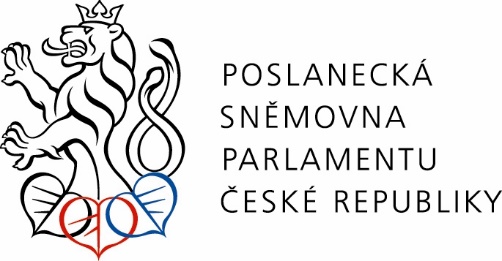 POZVÁNKANA ODBORNOU DISKUZI U KULATÉHO STOLUINKLUZE na rozcestí…jak dál ?pod záštitou poslankyňJany Berkovcové a Jany Hanzlíkovédne 28. 2. 2024 od 14:00 hodinv budově Poslanecké sněmovny, Sněmovní 4, Praha 1 – Malá Strana, zasedací místnost A55Společné vzdělávání dětí – tedy i dětí se speciálními vzdělávacími potřebami má za sebou v České republice dlouhou cestu. Inkluzi u nás zavedl zákon z roku 2005, ale společné vzdělávání probíhalo již od 90-tých let. Za tu dobu  si prošlo mnoha mezníky a změnami – někdy pozitivními, které znamenaly rozvoj a posun ke kvalitě vzdělávání, ale někdy též negativními. Aktuálně vzhledem k plánovaným legislativním změnám čeká inkluzívní vzdělávání zřejmě jedna z největších změn a je nesmírně důležité, aby to byla změna promyšlená, vydiskutovaná a POZITIVNÍ pro kvalitu a stabilitu společného vzdělávání.  PROGRAM:14:00 - 14:15  Úvodní slovoMgr. Jana Berkovcová, místopředsedkyně Podvýboru pro regionální školství a celoživotní učení, členka Výboru pro vědu, vzdělávání, kulturu, mládež a tělovýchovuMgr. Jana Hanzlíková, členka Výboru pro vědu, vzdělávání, kulturu, mládež a tělovýchovu,	členka Výboru pro sociální politiku Od 14:15 	Příspěvky panelistů prof. Mgr. PaedDr. Jan Michalík, PhD. , Univerzita Palackého OlomoucPhDr. Lenka Felcmanová, PhD.., Česká odborná společnost pro inkluzivní vzděláváníMgr. Eva Čadová, Asociace pracovníků speciálně pedagogických center Václav Korbel, PhD. PAQ RESEARCH Zástupce z Ministerstva školství, mládeže a tělovýchovy ČR Mgr. Marta Miklušáková, Ministerstvo práce a sociálních věcí ČR, odd. sociální integrace Mgr. Kateřina Valachová, PhD., Za sklem o.s. Brno Mgr. Bc. Martina Brhelová, Speciální základní a praktická škola, Ústí nad LabemOd 16,00 	 Diskuse 17,00   	Závěrečné slovoKe vstupu do budovy Poslanecké sněmovny je třeba mít průkaz totožnosti.Svou účast prosím potvrďte do 14. února 2024 na mail: kricnarj@psp.czTěšíme se na diskusi s VámiMgr. Jana Berkovcová v.r.místopředsedkyně Podvýboru pro regionální školství a celoživotní učeníMgr. Jana Hanzlíková v.r.členka Výboru pro vědu, vzdělávání, kulturu, mládež a tělovýchovu